KOCAELİ İL MİLLİ EĞİTİM MÜDÜRLÜĞÜ DİLİMİZİN ZENGİNLİKLERİ PROJESİSÖZLÜK TASARIM YARIŞMASI 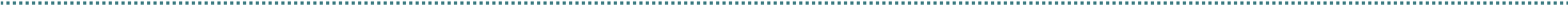 ŞARTNAMESİ Konu “Dilimizin Zenginlikleri Projesi” Eylem Planı kapsamında Kocaeli İl Millî Eğitim Müdürlüğüne bağlı resmî ve özel tüm eğitim kurumları tüm öğrencileri arasında düzenlenen “Sözlük Tasarım” Yarışması. Günümüzde teknolojik gelişmelerin sonucunda kullanımı azalmış olan sözlükler, gençlerin ilgisini çekebilecek bir tasarımda, yaratıcı ve ilgi çekici olarak hazırlanacaktır. Sözlük tematik olarak hazırlanacaktır, belirlenen bir konu (eğitim, spor, tarih, mizah, sosyal bilimler sözlüğü) üzerine sözlük oluşturulacaktır. Amaç Türk Millî Eğitimin temel amaçları doğrultusunda; Bir dilde sözlerin bütünü, “söz hazinesi, söz dağarcığı, kelime hazinesi, kelime kadrosu vokabüler” olarak tanımlanan söz varlığı, bireyler arası iletişim için çok önemlidir. Söz varlığını zenginleştirme çalışmaları ile öğrencilerin dilimizin zenginliklerini tanıması, kültür taşıyıcısı olan sözcüklerimizle buluşması, buna bağlı olarak da dili iyi kullanması ve düşünce dünyasını geliştirmesini amaçlamaktadır.Yarışma İçeriğiYarışmaya ilimiz geneli resmi ve özel tüm öğrenciler katılacaktır. Öğrenciler yarışmaya yalnızca bir (1) sözlük ile katılabilecektir.Katılım ŞartlarıKocaeli İl Millî Eğitim Müdürlüğüne bağlı resmî ve özel tüm eğitim kurumları öğrencileri katılabilecektir.1. İlkokul, Ortaokul ve Lise kategorileri ayrı ayrı değerlendirilecektir. Öğrenciler yarışmaya yalnızca bir (1) sözlük ile katılabilir.2. Sözlükler özgün bir şekilde hazırlanacaktır. Öğrenci sözlüğü hazırlarken kendi el yazısınıkullanacaktır. Bilgisayarda dizilmiş, yazılmış sözlükler yarışmadan elenecektir.3. Sözlük teması, sözlüğün kapağında yer alacaktır. Sözlük oluştururken kullanılan kaynakça sözlüğün sonunda belirtilecektir. (Kullanılacak kaynakça yarışma şartnamesinin sonunda eklidir)4. Sözlükler; ilkokul kademesinde 50 -75, ortaokul kademesinde 75-100, lise kademesinde 100-150 arası kelime içermelidir ve kâğıtlar tek yönlü kullanılmalıdır.5. Sözlükler resimli, çizimli, şekilli, siyah- beyaz ya da renkli hazırlanabilir.6. Her ilçe kendi okulları arasında yarışmayı düzenleyecek, okul komisyonları okul birincilerini seçerek ilçe yarışmasına göndereceklerdir. İlçe komisyonu ilçe birincilerini (ilkokul, ortaokul, lise seviyesinde) seçerek, ilçe birincilerini il yarışmasına gönderecekdir. İl yarışmasında dereceye giren eserler ödüllendirilecektir.7. Sözlüğün arka kapak iç sayfasına; öğrencinin adı-soyadı, okulu ve ilçesi yazılacaktır.8. Birinci seçilen sözlükler, en geç 29 Aralık 2023 mesai bitimine kadar İl Milli Eğitim Müdürlüğü Ortaöğretim Bölümü’ne teslim edilecektir.9.Dereceye giren sözlüklerde; A5 Boyutunda kağıt kullanılması (ciltleneceği için) soldan en az 2 cm olmak üzere (yan taraflarından) boşluk bırakılması gerekmektedir.Son Müracaat TarihiOkullar; eserleri öğrencilerden teslim aldıktan sonra ekteki etiketleri her eser için doldurup kapalı zarfla eserlerin arkasına iliştirilecektir. İlçe Millî Eğitim Müdürlükleri, eserleri en geç 29 Aralık 2023 Cuma günü mesai bitimine kadar İl Millî Eğitim Müdürlüğüne gönderecektir. DeğerlendirmeYarışmaya katılan eserler, ilçelerde İlçe Yürütme Komisyonu tarafından değerlendirilecektir. İl Yürütme Komisyonu tarafından yapılacak değerlendirme sonucunda il birincisi eser belirlenecektir.SonuçlarSonuçlar, seçici kurullar tarafından değerlendirilip uygun görülen yer ve zamanda açıklanacak ve sonuçların ilanı ise tören öncesinde gerçekleştirilecektir. Ödüller 	 Yarışmada derece alan öğrencilere verilecek ödüller aşağıdaki gibidir;İl  Millî Eğitim Müdürlüğü tarafından karşılanacaktır.Seçici Kurul   Madde 14. Kurullar aşağıdaki şekilde oluşturulacaktır. SEÇİCİ KURULİlkokul Seçici Kurul: Millî Eğitim Müdürlüğü / 2 Türkçe Öğretmeni, 1 Sosyal Bilgiler Öğretmeni ve 1 Görsel Sanatlar ÖğretmeniOrtaokul Seçici Kurul: Millî Eğitim Müdürlüğü / 2 Türkçe Öğretmeni 1 Sosyal Bilgiler Öğretmeni ve 1 Görsel Sanatlar ÖğretmeniOrtaöğretim Seçici Kurul: Millî Eğitim Müdürlüğü / 2 Türk Dili ve Edebiyatı Öğretmeni ve 1 Tarih Öğretmeni ve 1 Resim ÖğretmeniKocaeli İl Millî Eğitim Müdürlüğü, bu şartnamede yer almayan tüm hükümler ile ilgili yeni maddeler ekleme, yeni kararlar alma ve bunları uygulama hakkını saklı tutar.  									Ömer AKMANŞEN	                           İl Millî Eğitim Müdürü    İLKOKUL ÖĞRENCİLERİ SÖZLÜK TASARIM YARIŞMASI1. Katılım Belgesi  ve Uygun Görülen Ödül2. Katılım Belgesi  ve Uygun Görülen Ödül3. Katılım Belgesi  ve Uygun Görülen ÖdülORTAOKUL ÖĞRENCİLERİ SÖZLÜK TASARIM YARIŞMASI1. Katılım Belgesi  ve Uygun Görülen Ödül2. Katılım Belgesi  ve Uygun Görülen Ödül3. Katılım Belgesi  ve Uygun Görülen ÖdülORTAÖĞRETİM ÖĞRENCİLERİ SÖZLÜK TASARIM YARIŞMASI1. Katılım Belgesi  ve Uygun Görülen Ödül2. Katılım Belgesi  ve Uygun Görülen Ödül3. Katılım Belgesi  ve Uygun Görülen Ödül10. Değerlendirme Kriterleri Sözlüklerin Değerlendirme Ölçütleri             Puan DerecesiKapak Tasarımı20Tasarımın Özgünlüğü20Temaya Uygunluk, İçerik Zenginliği20Yazım Kuralları20Tasarımın İşlevselliği (kullanım kolaylığı ve faydası)20TOPLAM10011. Yürütme 